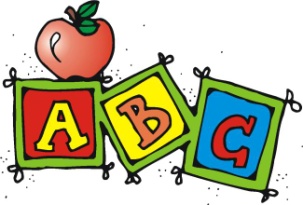 St. Timothy Catholic SchoolThree-Year-Old Class ObjectivesSt. Timothy preschool provides a warm introduction to your child’s schooling by celebrating and developing every student’s unique qualities within our Catholic environment.   Our teachers see each individual as a child of God and are committed to nurturing spiritual, emotional, social, and academic development.  Your child benefits from being a part of the larger St. Timothy Catholic School community with access to our large library, science lab, two playgrounds, gym, and sports field. “Center-based” activities provide students with opportunities to learn while playing. This approach encourages each child to develop at his or her own unique pace. “Learning through play” increases comprehension and motivation to learn because it relates new concepts to a child’s experiences. Children are encouraged to think, reason, question, and experiment in age-appropriate activities.  STS is proud that each preschool classroom is equipped with SMART Boards to enhance learning.  Our curriculum is vertically aligned; skills are initially introduced in the three-year-old program and then expanded in the four-year-old classes in order to prepare students for their kindergarten experience.Faith FormationIntroduction to Sign of the CrossLearning fundamental Catholic prayersVisiting the church and grotto connects students to the wider Church community.Learning about the Holy Family.School Readiness SkillsLearning school routinesLearning to put on coats and shoesCleaning up after self and hanging up backpackEating snack independentlyLearning to cough into an elbow and to blow noseLearning to use the bathroom independently Social/Emotional SkillsFollowing directionsLearning to try new activitiesMaking choicesUsing words to express feelings, resolve conflicts,  and to make needs knownLearning to share and take turnsParticipating in group activitiesDeveloping self confidence by personal sharing (show & tell, Star of Week, Mr. B)Cognitive SkillsExposure to numbers 1-10, colors, and basic shapesLearning basic science conceptsExploring math concepts (such as bigger/smaller) kinesthetically Language DevelopmentPutting words together to form sentencesFollowing two-step directionsUsing words to describe feelings and solve problemsIntroducing & practicing mannersPre-Reading SkillsRecognizing their name in written formIntroduction of oppositesBasic letter introduction Small Motor SkillsIntroduction to using scissorsBeginning to hold pencils, crayons & markers with a proper gripDoing puzzles (6-10 pieces)Stringing beads Large Motor SkillsJumping on 2 feetRunningBouncing a ballThrowing and catching a ballSt. Timothy Catholic SchoolExperience the difference!